	Higher Education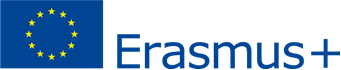 Learning Agreement for Studies2018 - 2019StudentStudentLast name(s)Last name(s)Last name(s)Last name(s)First name(s)Date of birthDate of birthNationalityNationalityNationalityNationalitySex [M/F]Study cycleStudy cycleStudy cycleStudy cycleField of education Field of education StudentStudentSending InstitutionSending InstitutionNameNameNameNameFaculty / DepartmentErasmus code  (if applicable)Erasmus code  (if applicable)AddressAddressAddressAddressCountryContact person name - email - phoneContact person name - email - phoneContact person name - email - phoneContact person name - email - phoneContact person name - email - phoneContact person name - email - phoneSending InstitutionSending InstitutionUniversity of Sarajevo, Faculty of PhilosophyUniversity of Sarajevo, Faculty of PhilosophyUniversity of Sarajevo, Faculty of PhilosophyUniversity of Sarajevo, Faculty of PhilosophyDepartment of Romance Languages and LiteraturesSARAJEVOSARAJEVOFranje Račkog 1,71000 SarajevoFranje Račkog 1,71000 SarajevoFranje Račkog 1,71000 SarajevoFranje Račkog 1,71000 SarajevoBOSNIA AND HERZEGOVINALejla Osmanović, lejla.osmanovic@ff.unsa.baSelma Đuliman, selma.djuliman@ff.unsa.baLejla Osmanović, lejla.osmanovic@ff.unsa.baSelma Đuliman, selma.djuliman@ff.unsa.baLejla Osmanović, lejla.osmanovic@ff.unsa.baSelma Đuliman, selma.djuliman@ff.unsa.baLejla Osmanović, lejla.osmanovic@ff.unsa.baSelma Đuliman, selma.djuliman@ff.unsa.baLejla Osmanović, lejla.osmanovic@ff.unsa.baSelma Đuliman, selma.djuliman@ff.unsa.baLejla Osmanović, lejla.osmanovic@ff.unsa.baSelma Đuliman, selma.djuliman@ff.unsa.baReceiving InstitutionReceiving InstitutionNameNameNameNameFaculty / DepartmentErasmus code (if applicable)Erasmus code (if applicable)AddressAddressAddressAddressCountryContact person name - email - phoneContact person name - email - phoneContact person name - email - phoneContact person name - email - phoneContact person name - email - phoneContact person name - email - phoneReceiving InstitutionReceiving InstitutionUniversité d’ArtoisUniversité d’ArtoisUniversité d’ArtoisUniversité d’ArtoisF ARRAS 12F ARRAS 12Service des Relations Internationales9 rue du templeBP 1066562030 ARRAS CEDEXService des Relations Internationales9 rue du templeBP 1066562030 ARRAS CEDEXService des Relations Internationales9 rue du templeBP 1066562030 ARRAS CEDEXService des Relations Internationales9 rue du templeBP 1066562030 ARRAS CEDEXFRANCEBetty PAULIncoming Exchange Studentsbetty.paul@univ-artois.fr+33 3 21 60 38 68Betty PAULIncoming Exchange Studentsbetty.paul@univ-artois.fr+33 3 21 60 38 68Betty PAULIncoming Exchange Studentsbetty.paul@univ-artois.fr+33 3 21 60 38 68Betty PAULIncoming Exchange Studentsbetty.paul@univ-artois.fr+33 3 21 60 38 68Betty PAULIncoming Exchange Studentsbetty.paul@univ-artois.fr+33 3 21 60 38 68Betty PAULIncoming Exchange Studentsbetty.paul@univ-artois.fr+33 3 21 60 38 68BEFORE THE MOBILITY     SEMESTER 1     SEMESTER 2 BEFORE THE MOBILITY     SEMESTER 1     SEMESTER 2 BEFORE THE MOBILITY     SEMESTER 1     SEMESTER 2 BEFORE THE MOBILITY     SEMESTER 1     SEMESTER 2 BEFORE THE MOBILITY     SEMESTER 1     SEMESTER 2 BEFORE THE MOBILITY     SEMESTER 1     SEMESTER 2 BEFORE THE MOBILITY     SEMESTER 1     SEMESTER 2 BEFORE THE MOBILITY     SEMESTER 1     SEMESTER 2 BEFORE THE MOBILITY     SEMESTER 1     SEMESTER 2 BEFORE THE MOBILITY     SEMESTER 1     SEMESTER 2 BEFORE THE MOBILITY     SEMESTER 1     SEMESTER 2 BEFORE THE MOBILITY     SEMESTER 1     SEMESTER 2 BEFORE THE MOBILITY     SEMESTER 1     SEMESTER 2 BEFORE THE MOBILITY     SEMESTER 1     SEMESTER 2 BEFORE THE MOBILITY     SEMESTER 1     SEMESTER 2 BEFORE THE MOBILITY     SEMESTER 1     SEMESTER 2 BEFORE THE MOBILITY     SEMESTER 1     SEMESTER 2 BEFORE THE MOBILITY     SEMESTER 1     SEMESTER 2 BEFORE THE MOBILITY     SEMESTER 1     SEMESTER 2 BEFORE THE MOBILITY     SEMESTER 1     SEMESTER 2 TABLE ABefore the mobility  STUDY PROGRAMME AT THE RECEIVING INSTITUTION    Planned period of the mobility : from [month/year] ………………………….………………… to [month/year] ………………………….…………………  STUDY PROGRAMME AT THE RECEIVING INSTITUTION    Planned period of the mobility : from [month/year] ………………………….………………… to [month/year] ………………………….…………………  STUDY PROGRAMME AT THE RECEIVING INSTITUTION    Planned period of the mobility : from [month/year] ………………………….………………… to [month/year] ………………………….…………………  STUDY PROGRAMME AT THE RECEIVING INSTITUTION    Planned period of the mobility : from [month/year] ………………………….………………… to [month/year] ………………………….…………………  STUDY PROGRAMME AT THE RECEIVING INSTITUTION    Planned period of the mobility : from [month/year] ………………………….………………… to [month/year] ………………………….…………………  STUDY PROGRAMME AT THE RECEIVING INSTITUTION    Planned period of the mobility : from [month/year] ………………………….………………… to [month/year] ………………………….…………………  STUDY PROGRAMME AT THE RECEIVING INSTITUTION    Planned period of the mobility : from [month/year] ………………………….………………… to [month/year] ………………………….…………………  STUDY PROGRAMME AT THE RECEIVING INSTITUTION    Planned period of the mobility : from [month/year] ………………………….………………… to [month/year] ………………………….…………………  STUDY PROGRAMME AT THE RECEIVING INSTITUTION    Planned period of the mobility : from [month/year] ………………………….………………… to [month/year] ………………………….…………………  STUDY PROGRAMME AT THE RECEIVING INSTITUTION    Planned period of the mobility : from [month/year] ………………………….………………… to [month/year] ………………………….…………………  STUDY PROGRAMME AT THE RECEIVING INSTITUTION    Planned period of the mobility : from [month/year] ………………………….………………… to [month/year] ………………………….…………………  STUDY PROGRAMME AT THE RECEIVING INSTITUTION    Planned period of the mobility : from [month/year] ………………………….………………… to [month/year] ………………………….…………………  STUDY PROGRAMME AT THE RECEIVING INSTITUTION    Planned period of the mobility : from [month/year] ………………………….………………… to [month/year] ………………………….…………………  STUDY PROGRAMME AT THE RECEIVING INSTITUTION    Planned period of the mobility : from [month/year] ………………………….………………… to [month/year] ………………………….…………………  STUDY PROGRAMME AT THE RECEIVING INSTITUTION    Planned period of the mobility : from [month/year] ………………………….………………… to [month/year] ………………………….…………………  STUDY PROGRAMME AT THE RECEIVING INSTITUTION    Planned period of the mobility : from [month/year] ………………………….………………… to [month/year] ………………………….…………………  STUDY PROGRAMME AT THE RECEIVING INSTITUTION    Planned period of the mobility : from [month/year] ………………………….………………… to [month/year] ………………………….…………………  STUDY PROGRAMME AT THE RECEIVING INSTITUTION    Planned period of the mobility : from [month/year] ………………………….………………… to [month/year] ………………………….…………………  STUDY PROGRAMME AT THE RECEIVING INSTITUTION    Planned period of the mobility : from [month/year] ………………………….………………… to [month/year] ………………………….…………………TABLE ABefore the mobilityComponent code
(if any)Component code
(if any)Component code
(if any)Component code
(if any)Component title at the Receiving Institution
(as indicated in the course catalogue)Component title at the Receiving Institution
(as indicated in the course catalogue)Component title at the Receiving Institution
(as indicated in the course catalogue)Component title at the Receiving Institution
(as indicated in the course catalogue)Component title at the Receiving Institution
(as indicated in the course catalogue)Component title at the Receiving Institution
(as indicated in the course catalogue)Component title at the Receiving Institution
(as indicated in the course catalogue)Semester 
[e.g. 1st semester/2nd semester]Semester 
[e.g. 1st semester/2nd semester]Semester 
[e.g. 1st semester/2nd semester]Semester 
[e.g. 1st semester/2nd semester]Number of ECTS credits (or equivalent) to be awarded by the Receiving Institution upon successful completionNumber of ECTS credits (or equivalent) to be awarded by the Receiving Institution upon successful completionNumber of ECTS credits (or equivalent) to be awarded by the Receiving Institution upon successful completionNumber of ECTS credits (or equivalent) to be awarded by the Receiving Institution upon successful completionTABLE ABefore the mobilityTABLE ABefore the mobilityTABLE ABefore the mobilityTABLE ABefore the mobilityTABLE ABefore the mobilityTABLE ABefore the mobilityTABLE ABefore the mobilityTABLE ABefore the mobilityTABLE ABefore the mobilityTABLE ABefore the mobilityTABLE ABefore the mobilityTABLE ABefore the mobilityTABLE ABefore the mobilityTABLE ABefore the mobilityTOTALTOTALTOTALTOTALTOTALTOTALTOTALTOTALTOTALTOTALTOTALTOTALTOTALTOTALTOTAL………………….………………….………………….………………….Web link to the course catalogue at the Receiving Institution describing the learning outcomes: http://formations.univ-artois.fr/cdm33rc2/wsWeb link to the course catalogue at the Receiving Institution describing the learning outcomes: http://formations.univ-artois.fr/cdm33rc2/wsWeb link to the course catalogue at the Receiving Institution describing the learning outcomes: http://formations.univ-artois.fr/cdm33rc2/wsWeb link to the course catalogue at the Receiving Institution describing the learning outcomes: http://formations.univ-artois.fr/cdm33rc2/wsWeb link to the course catalogue at the Receiving Institution describing the learning outcomes: http://formations.univ-artois.fr/cdm33rc2/wsWeb link to the course catalogue at the Receiving Institution describing the learning outcomes: http://formations.univ-artois.fr/cdm33rc2/wsWeb link to the course catalogue at the Receiving Institution describing the learning outcomes: http://formations.univ-artois.fr/cdm33rc2/wsWeb link to the course catalogue at the Receiving Institution describing the learning outcomes: http://formations.univ-artois.fr/cdm33rc2/wsWeb link to the course catalogue at the Receiving Institution describing the learning outcomes: http://formations.univ-artois.fr/cdm33rc2/wsWeb link to the course catalogue at the Receiving Institution describing the learning outcomes: http://formations.univ-artois.fr/cdm33rc2/wsWeb link to the course catalogue at the Receiving Institution describing the learning outcomes: http://formations.univ-artois.fr/cdm33rc2/wsWeb link to the course catalogue at the Receiving Institution describing the learning outcomes: http://formations.univ-artois.fr/cdm33rc2/wsWeb link to the course catalogue at the Receiving Institution describing the learning outcomes: http://formations.univ-artois.fr/cdm33rc2/wsWeb link to the course catalogue at the Receiving Institution describing the learning outcomes: http://formations.univ-artois.fr/cdm33rc2/wsWeb link to the course catalogue at the Receiving Institution describing the learning outcomes: http://formations.univ-artois.fr/cdm33rc2/wsWeb link to the course catalogue at the Receiving Institution describing the learning outcomes: http://formations.univ-artois.fr/cdm33rc2/wsWeb link to the course catalogue at the Receiving Institution describing the learning outcomes: http://formations.univ-artois.fr/cdm33rc2/wsWeb link to the course catalogue at the Receiving Institution describing the learning outcomes: http://formations.univ-artois.fr/cdm33rc2/wsWeb link to the course catalogue at the Receiving Institution describing the learning outcomes: http://formations.univ-artois.fr/cdm33rc2/wsWeb link to the course catalogue at the Receiving Institution describing the learning outcomes: http://formations.univ-artois.fr/cdm33rc2/wsThe level of language competence in  FRENCH  ENGLISH that the student already has or agrees to acquire by the start of the study period is :  A1      A2      B1       B2      C1      C2      Native speaker  The level of language competence in  FRENCH  ENGLISH that the student already has or agrees to acquire by the start of the study period is :  A1      A2      B1       B2      C1      C2      Native speaker  The level of language competence in  FRENCH  ENGLISH that the student already has or agrees to acquire by the start of the study period is :  A1      A2      B1       B2      C1      C2      Native speaker  The level of language competence in  FRENCH  ENGLISH that the student already has or agrees to acquire by the start of the study period is :  A1      A2      B1       B2      C1      C2      Native speaker  The level of language competence in  FRENCH  ENGLISH that the student already has or agrees to acquire by the start of the study period is :  A1      A2      B1       B2      C1      C2      Native speaker  The level of language competence in  FRENCH  ENGLISH that the student already has or agrees to acquire by the start of the study period is :  A1      A2      B1       B2      C1      C2      Native speaker  The level of language competence in  FRENCH  ENGLISH that the student already has or agrees to acquire by the start of the study period is :  A1      A2      B1       B2      C1      C2      Native speaker  The level of language competence in  FRENCH  ENGLISH that the student already has or agrees to acquire by the start of the study period is :  A1      A2      B1       B2      C1      C2      Native speaker  The level of language competence in  FRENCH  ENGLISH that the student already has or agrees to acquire by the start of the study period is :  A1      A2      B1       B2      C1      C2      Native speaker  The level of language competence in  FRENCH  ENGLISH that the student already has or agrees to acquire by the start of the study period is :  A1      A2      B1       B2      C1      C2      Native speaker  The level of language competence in  FRENCH  ENGLISH that the student already has or agrees to acquire by the start of the study period is :  A1      A2      B1       B2      C1      C2      Native speaker  The level of language competence in  FRENCH  ENGLISH that the student already has or agrees to acquire by the start of the study period is :  A1      A2      B1       B2      C1      C2      Native speaker  The level of language competence in  FRENCH  ENGLISH that the student already has or agrees to acquire by the start of the study period is :  A1      A2      B1       B2      C1      C2      Native speaker  The level of language competence in  FRENCH  ENGLISH that the student already has or agrees to acquire by the start of the study period is :  A1      A2      B1       B2      C1      C2      Native speaker  The level of language competence in  FRENCH  ENGLISH that the student already has or agrees to acquire by the start of the study period is :  A1      A2      B1       B2      C1      C2      Native speaker  The level of language competence in  FRENCH  ENGLISH that the student already has or agrees to acquire by the start of the study period is :  A1      A2      B1       B2      C1      C2      Native speaker  The level of language competence in  FRENCH  ENGLISH that the student already has or agrees to acquire by the start of the study period is :  A1      A2      B1       B2      C1      C2      Native speaker  The level of language competence in  FRENCH  ENGLISH that the student already has or agrees to acquire by the start of the study period is :  A1      A2      B1       B2      C1      C2      Native speaker  The level of language competence in  FRENCH  ENGLISH that the student already has or agrees to acquire by the start of the study period is :  A1      A2      B1       B2      C1      C2      Native speaker  The level of language competence in  FRENCH  ENGLISH that the student already has or agrees to acquire by the start of the study period is :  A1      A2      B1       B2      C1      C2      Native speaker  TABLE BBefore the mobilityRECOGNITION AT THE SENDING INSTITUTIONRECOGNITION AT THE SENDING INSTITUTIONRECOGNITION AT THE SENDING INSTITUTIONRECOGNITION AT THE SENDING INSTITUTIONRECOGNITION AT THE SENDING INSTITUTIONRECOGNITION AT THE SENDING INSTITUTIONTABLE BBefore the mobilityComponent code
(if any)Component code
(if any)Component title at the Receiving Institution
(as indicated in the course catalogue)Semester 
[e.g. autumn/spring; 1st/2nd term]Semester 
[e.g. autumn/spring; 1st/2nd term]Number of ECTS credits (or equivalent) to be awarded by the Receiving Institution upon successful completionTABLE BBefore the mobilityTABLE BBefore the mobilityTABLE BBefore the mobilityTABLE BBefore the mobilityTABLE BBefore the mobilityTABLE BBefore the mobilityTABLE BBefore the mobilityTABLE BBefore the mobilityTABLE BBefore the mobilityTABLE BBefore the mobilityTABLE BBefore the mobilityTABLE BBefore the mobilityTABLE BBefore the mobilityTABLE BBefore the mobilityTOTALTOTALTOTALTOTALTOTAL………………….Provisions applying if the student does not complete successfully some educational components: [web link to the relevant information]Provisions applying if the student does not complete successfully some educational components: [web link to the relevant information]Provisions applying if the student does not complete successfully some educational components: [web link to the relevant information]Provisions applying if the student does not complete successfully some educational components: [web link to the relevant information]Provisions applying if the student does not complete successfully some educational components: [web link to the relevant information]Provisions applying if the student does not complete successfully some educational components: [web link to the relevant information]Provisions applying if the student does not complete successfully some educational components: [web link to the relevant information]COMMITMENTBy signing this document, the student, the Sending Institution and the Receiving Institution confirm that they approve the Learning Agreement and that they will comply with all the arrangements agreed by all parties. Sending and Receiving Institutions undertake to apply all the principles of the Erasmus Charter for Higher Education relating to mobility for studies (or the principles agreed in the Inter-Institutional Agreement for institutions located in Partner Countries). The Sending Institution and the student should also commit to what is set out in the Erasmus+ grant agreement. The Receiving Institution confirms that the educational components listed in Table A are in line with its course catalogue and should be available to the student. The Sending Institution commits to recognise all the credits gained at the Receiving Institution for the successfully completed educational components and to count them towards the student's degree as described in Table B. Any exceptions to this rule are documented in an annex of this Learning Agreement and agreed by all parties. The student and the Receiving Institution will communicate to the Sending Institution any problems or changes regarding the study programme, responsible persons and/or study period.COMMITMENTBy signing this document, the student, the Sending Institution and the Receiving Institution confirm that they approve the Learning Agreement and that they will comply with all the arrangements agreed by all parties. Sending and Receiving Institutions undertake to apply all the principles of the Erasmus Charter for Higher Education relating to mobility for studies (or the principles agreed in the Inter-Institutional Agreement for institutions located in Partner Countries). The Sending Institution and the student should also commit to what is set out in the Erasmus+ grant agreement. The Receiving Institution confirms that the educational components listed in Table A are in line with its course catalogue and should be available to the student. The Sending Institution commits to recognise all the credits gained at the Receiving Institution for the successfully completed educational components and to count them towards the student's degree as described in Table B. Any exceptions to this rule are documented in an annex of this Learning Agreement and agreed by all parties. The student and the Receiving Institution will communicate to the Sending Institution any problems or changes regarding the study programme, responsible persons and/or study period.COMMITMENTBy signing this document, the student, the Sending Institution and the Receiving Institution confirm that they approve the Learning Agreement and that they will comply with all the arrangements agreed by all parties. Sending and Receiving Institutions undertake to apply all the principles of the Erasmus Charter for Higher Education relating to mobility for studies (or the principles agreed in the Inter-Institutional Agreement for institutions located in Partner Countries). The Sending Institution and the student should also commit to what is set out in the Erasmus+ grant agreement. The Receiving Institution confirms that the educational components listed in Table A are in line with its course catalogue and should be available to the student. The Sending Institution commits to recognise all the credits gained at the Receiving Institution for the successfully completed educational components and to count them towards the student's degree as described in Table B. Any exceptions to this rule are documented in an annex of this Learning Agreement and agreed by all parties. The student and the Receiving Institution will communicate to the Sending Institution any problems or changes regarding the study programme, responsible persons and/or study period.COMMITMENTBy signing this document, the student, the Sending Institution and the Receiving Institution confirm that they approve the Learning Agreement and that they will comply with all the arrangements agreed by all parties. Sending and Receiving Institutions undertake to apply all the principles of the Erasmus Charter for Higher Education relating to mobility for studies (or the principles agreed in the Inter-Institutional Agreement for institutions located in Partner Countries). The Sending Institution and the student should also commit to what is set out in the Erasmus+ grant agreement. The Receiving Institution confirms that the educational components listed in Table A are in line with its course catalogue and should be available to the student. The Sending Institution commits to recognise all the credits gained at the Receiving Institution for the successfully completed educational components and to count them towards the student's degree as described in Table B. Any exceptions to this rule are documented in an annex of this Learning Agreement and agreed by all parties. The student and the Receiving Institution will communicate to the Sending Institution any problems or changes regarding the study programme, responsible persons and/or study period.COMMITMENTBy signing this document, the student, the Sending Institution and the Receiving Institution confirm that they approve the Learning Agreement and that they will comply with all the arrangements agreed by all parties. Sending and Receiving Institutions undertake to apply all the principles of the Erasmus Charter for Higher Education relating to mobility for studies (or the principles agreed in the Inter-Institutional Agreement for institutions located in Partner Countries). The Sending Institution and the student should also commit to what is set out in the Erasmus+ grant agreement. The Receiving Institution confirms that the educational components listed in Table A are in line with its course catalogue and should be available to the student. The Sending Institution commits to recognise all the credits gained at the Receiving Institution for the successfully completed educational components and to count them towards the student's degree as described in Table B. Any exceptions to this rule are documented in an annex of this Learning Agreement and agreed by all parties. The student and the Receiving Institution will communicate to the Sending Institution any problems or changes regarding the study programme, responsible persons and/or study period.COMMITMENTBy signing this document, the student, the Sending Institution and the Receiving Institution confirm that they approve the Learning Agreement and that they will comply with all the arrangements agreed by all parties. Sending and Receiving Institutions undertake to apply all the principles of the Erasmus Charter for Higher Education relating to mobility for studies (or the principles agreed in the Inter-Institutional Agreement for institutions located in Partner Countries). The Sending Institution and the student should also commit to what is set out in the Erasmus+ grant agreement. The Receiving Institution confirms that the educational components listed in Table A are in line with its course catalogue and should be available to the student. The Sending Institution commits to recognise all the credits gained at the Receiving Institution for the successfully completed educational components and to count them towards the student's degree as described in Table B. Any exceptions to this rule are documented in an annex of this Learning Agreement and agreed by all parties. The student and the Receiving Institution will communicate to the Sending Institution any problems or changes regarding the study programme, responsible persons and/or study period.CommitmentNameEmailPositionDateSignatureStudentResponsible person at the Sending InstitutionLejla Osmanovićlejla.osmanovic@ff.unsa.baDepartmental CoordinatorResponsible person at the Sending InstitutionSelma Đulimanselma.djuliman@ff.unsa.ba Vice-dean,International AffairsResponsible person at the Receiving InstitutionDepartmental CoordinatorResponsible person at the Receiving InstitutionAhmed EL KALADI/Vice-rector,International Affairs